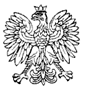 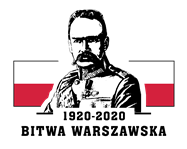 35 WOJSKOWY ODDZIAŁ GOSPODARCZY                                  	                                        Rząska k/Krakowa                                    Rząska, dnia 07.07.2020                                      PROTOKŁ OIEWAŻIU POSTĘPOWANIA W CZĘŚCI NR 6ZAWIADOMIENIE O UNIEWAŻNIENIU POSTĘPOWANIADotyczy: Unieważnienie przetargu nieograniczonego pn. „Remont pomieszczeń w budynkach  na terenie kompleksu wojskowego przy ul. Ułanów 43 w Krakowie”. Sygn. 19/INFR/20.Zamawiający działając na podstawie art. 93 ust. 1 pkt 7 ustawy Prawo zamówień publicznych 
(tj. Dz. U. z 2019 poz. 1843 z późn. zm.) unieważnia przetarg nieograniczony pn. "Remont pomieszczeń w budynkach na terenie kompleksu wojskowego przy ul. Ułanów 43 w Krakowie” część 1, 2 i 3  sygn. 19/INFR/20.UZASADNIENIEZamawiający działając na podstawie art. 93 ust.1 pkt 7 ustawy Prawo zamówień publicznych 
(tj. Dz. U. 2019 poz. 1843 z późn. zm. ) unieważnia postępowanie  o udzielenie zamówienia publicznego prowadzone w trybie przetargu nieograniczonego pn.: "Remont pomieszczeń w budynkach na terenie kompleksu wojskowego przy ul. Ułanów 43 w Krakowie” część 1, 2 i 3  sygn. 19/INFR/20 ze względu na to iż, postępowanie obarczone jest niemożliwą do usunięcia wadą, uniemożliwiającą zawarcie niepodlegającej unieważnieniu umowy w sprawie zamówienia publicznego. Wada polega na podaniu błędnej informacji w zakresie terminu otwarcia ofert. W dokumentacji ww. postepowania wystąpiła rozbieżność odnośnie terminu otwarcia ofert pomiędzy platformą zakupową (06-07-2020 08:35:00) na której zostały zamieszczone dokumenty a Specyfikacją Istotnych Warunków Zamówienia „SIWZ” 
(06-07-2020 09:00). Zamawiający po upłynięciu terminu nie ma już możliwości dokonania korekty ww. rozbieżności. Mając powyższe na uwadze Zamawiający unieważnia na podstawie art. 93 ust. 1 pkt 7 ustawy Prawo zamówień publicznych (tj. Dz. U. z 2019 poz. 1843 z późn. zm.)  przetarg nieograniczony pn.  "Remont pomieszczeń w budynkach na terenie kompleksu wojskowego przy ul. Ułanów 43 w Krakowie” część 1, 2 i 3  sygn. 19/INFR/20.KierownikSekcji Zamówień Publicznych/-/ Jarosław Majecki